Inflammasome-independent NALP3 contributes to high-salt induced endothelial dysfunctionRunning title: NALP3 contributes to endothelial dysfunctionHui Fu1, Ji-Kuai Chen2, Wen-Jie Lu1, Yu-Jie Jiang1, Yuan-Yuan Wang1, Dong-Jie Li1*, Fu-Ming Shen1*1Department of Pharmacy, Shanghai Tenth People's Hospital, Tongji University, Shanghai, China 2Department of Health Toxicology, Faculty of Naval Medicine, Second Military Medical University, Shanghai, China.*Correspondence to these authors:Fu-Ming ShenDepartment of PharmacyShanghai Tenth People's Hospital, Tongji University301 Middle Yanchang Road, Shanghai 200072, ChinaTel: +86-021-66307668, E-mail: fumingshen@tongji.edu.cnDong-Jie LiDepartment of PharmacyShanghai Tenth People's Hospital, Tongji University301 Middle Yanchang Road, Shanghai 200072, ChinaTel: +86-021-66302570, E-mail: djli@tongji.edu.cnSupplementary Figures: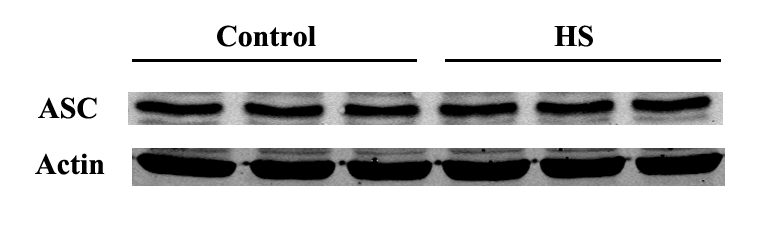 Supplementary Figure1. High salt did not alter the ASC expression in MAECs. MAECs were treated in normal and high salt medium (NaCl, 33 mmol/L) for 6h, and then were collected to detect the expression of ASC. n=6 in each group.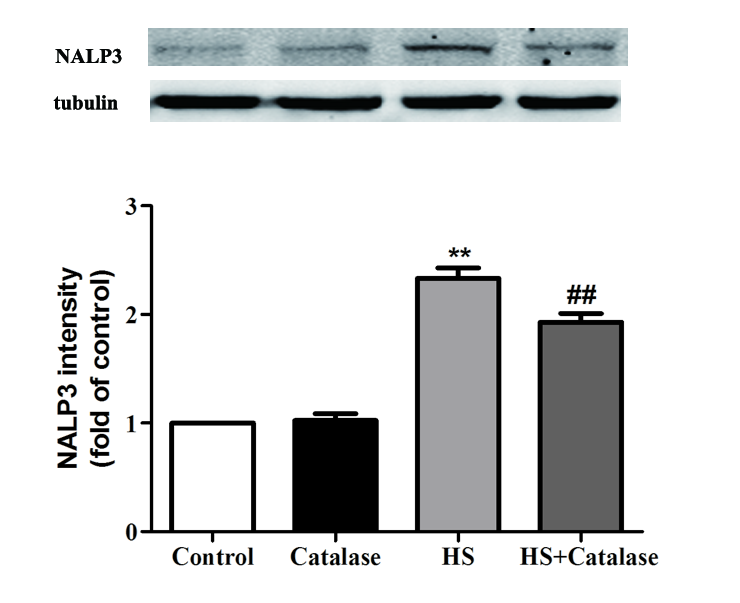 Supplementary Figure2. Catalase blocked the up-regulation of NALP3 induced by high salt in MAECs. MAECs were cultured in normal, high salt (HS), or HS + Catalase (a H2O2 catalying enzyme) medium for 6h and then cells were collected to determine the expression of NALP3. Values are shown as means ± SEM. ** P < 0.01 vs Control, ## P < 0.01 vs HS. (one-way ANOVA was used)